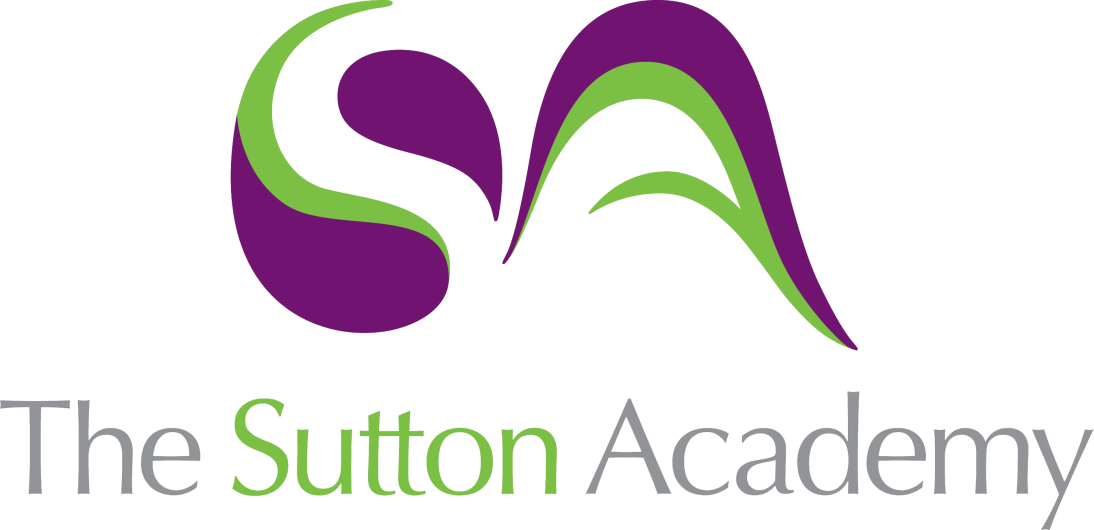 Knowledge Rich Curriculum Plan SCIENCE- Adaptations and Evolution 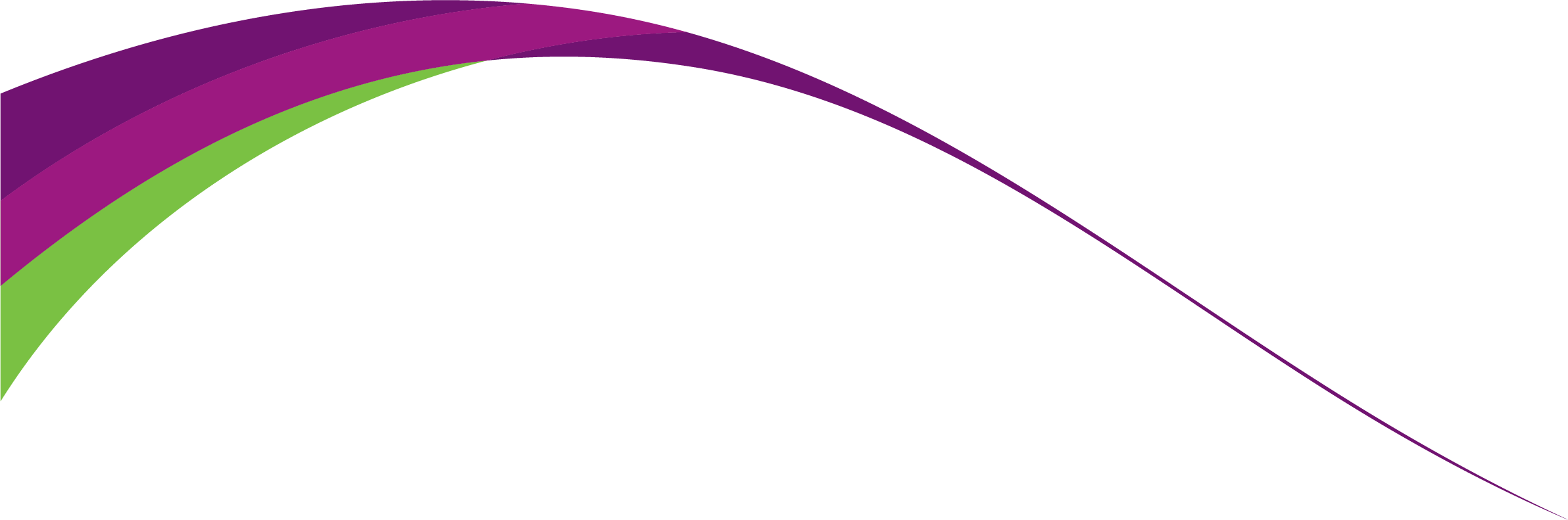 Lesson/Learning Sequence Intended Knowledge:Students will know that…Prior Knowledge:In order to know this, students need to already know that…Working ScientificallyTiered Vocabulary and Reading ActivityAssessment SupportLesson 1- fossils Students will be able to recognise that all fossils are the mineralised remains of once-living organisms or of traces left behind by once-living organisms. Explain how the fossil record provides evidence that species change over time. Explain why there are limitations to the conclusions and explanations that can be made from fossil evidence.Students will know that fossils provide evidence about organisms from long ago and their habitat. Fossils are ten thousand and billions of years ago.FossilisationThe process of a plant or animal becoming preserved in a hard or petrified formMineralisedTo transform a metal into an oreLimitationA restrictionRetrieval questionsSimple exam questionsHomework quizzesSummative assessment 3Knowledge organiser (provided on Teams and in class)https://www.bbc.co.uk/bitesize/guides/z2fqcj6/revision/2 Lesson 2 Variation recapStudents will be able to recognise that there are differences between individuals is called variation. Students will be able to apply the idea that only genetic variation can be inherited. Students will know that variation can be due to environment and/or DNA.Students will know that eye colour, blood group, natural hair colour, ear lobes are inherited characteristics. Students will know that scars, tattoos, language/accent, hair length, sporting abilityStudents will know that mass, height and skin colour can be caused by both.Students will know how twin students impact on our knowledge about variation.Students will know that animals can be grouped based on their characteristics (Amphibians, fish, birds, mammals, reptiles)Students will know that twins can be identical or non-identicalVariationDifferences between individuals of the same species. Environmental Relating to the surroundingsGenetic Relating to how qualities or traits are passed from parent to child.InheritanceThe process in which genetic information is passed from parent to childRetrieval questionsSimple exam questionsHomework quizzesSummative assessment 3Knowledge organiser (provided on Teams and in class)https://www.bbc.co.uk/bitesize/guides/z86gpbk/revision/1 Lesson 3 Resource competitionOrganisms compete for limited resources and that some individuals have traits that help them compete more successfully than other individuals in the same population. Animals compete for, food, shelter, matesPlants compete for, sunlight, water, minerals and root spacePlants need water, animals need food. TraitA feature of an organism.CompetitionInteractions between individuals seeking the same, limited resourcePopulation A group of individuals of a species living in the same area.https://www.bbc.co.uk/bitesize/guides/z86gpbk/revision/1 Knowledge organiser (provided on Teams and in class)Lesson 4 Natural selectionNatural selection is a theory that explains how species evolve and why extinction occurs. The members of the species with the most desirable characteristics are able to produce the best-adapted offspring. If a species is unable to adapt then it is at risk of becoming extinct. Use evidence to explain why a species has become extinct or adapted to changing condition  That extinction means non of that specific species exists The reasons for extinction New predatorsNew diseasesDestruction of habitatsChanges to the environmentSpeciesA group of organisms that are able to reproduce and produce fertile offspringExtinctionWhen a species dies out completely.HabitatThe location where an organism lives.PredatorAn organism that hunts other organisms.DiseaseAn illness or sickness with specific signs and symptoms.RiskDesirable Something that is wantedhttps://www.bbc.co.uk/bitesize/topics/zpffr82/articles/z7hj2nb Knowledge organiser (provided on Teams and in class)